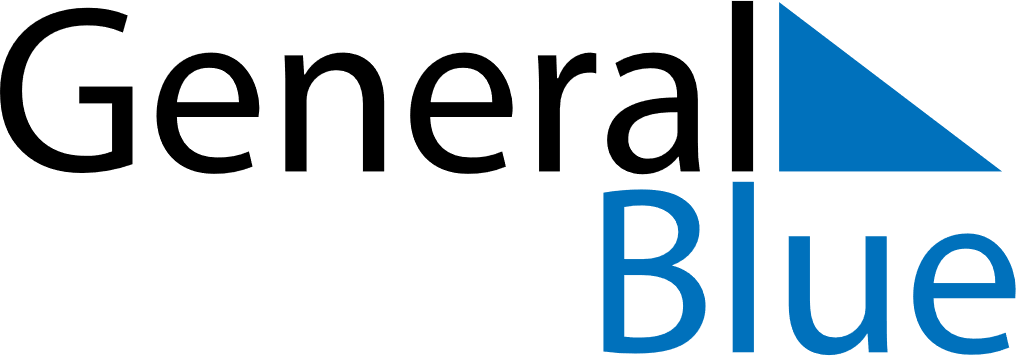 Q1 of 2021Q1 of 2021Q1 of 2021Q1 of 2021Q1 of 2021January 2021January 2021January 2021January 2021January 2021January 2021January 2021January 2021SundayMondayTuesdayTuesdayWednesdayThursdayFridaySaturday123455678910111212131415161718191920212223242526262728293031February 2021February 2021February 2021February 2021February 2021February 2021February 2021February 2021SundayMondayTuesdayTuesdayWednesdayThursdayFridaySaturday12234567899101112131415161617181920212223232425262728March 2021March 2021March 2021March 2021March 2021March 2021March 2021March 2021SundayMondayTuesdayTuesdayWednesdayThursdayFridaySaturday1223456789910111213141516161718192021222323242526272829303031